ПОЛУПРИЦЕП БОРТОВОЙ NS 3 SZ с подготовкой под КРАН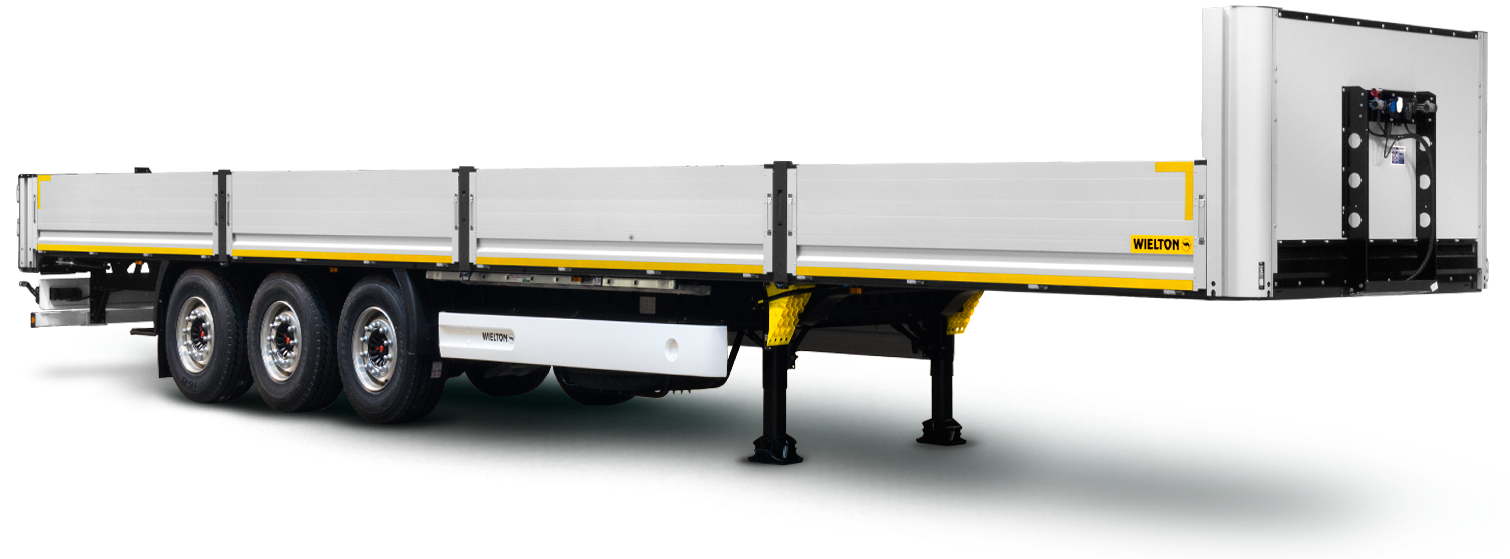 ТЕХНИЧЕСКИЕ ДАННЫЕ:Производитель сохраняет за собой право изменения технических параметров транспортного средства.PамаPамаГрузовой отсекстальная конструкция из стали S 700 с повышенной прочностьюдвухдиапазонные опорные ногиплита сцепки с 2-дюймовым шкворнемзадний буфер в соответствии с ЕСЕбоковая защита в соответствии с ЕСЕстальная конструкция из стали S 700 с повышенной прочностьюдвухдиапазонные опорные ногиплита сцепки с 2-дюймовым шкворнемзадний буфер в соответствии с ЕСЕбоковая защита в соответствии с ЕСЕпол из водостойкой фанеры, допускаемое давление тележки с вилочной грузоподъёмной платформой  – 5500 кгпроушины для крепления грузаборта - гладкие, алюминиевые (без таможенной доски) высотой 600 ммзаднее закрытие - полуворотаизогнутые стойки, позволяющие выполнять боковую погрузкупередняя стенка из алюминияпривинчиваемые угловые алюминиевые столбикиШассиШассипол из водостойкой фанеры, допускаемое давление тележки с вилочной грузоподъёмной платформой  – 5500 кгпроушины для крепления грузаборта - гладкие, алюминиевые (без таможенной доски) высотой 600 ммзаднее закрытие - полуворотаизогнутые стойки, позволяющие выполнять боковую погрузкупередняя стенка из алюминияпривинчиваемые угловые алюминиевые столбики3-осное SAF/BPW дисковое - техническая нагрузка оси до 9000 кг,пневмоподвеска, первая ось поднимается в автоматическом циклеклапан поднятия и опускания грузового кузоваВысота ССУ – 1 150 мм3-осное SAF/BPW дисковое - техническая нагрузка оси до 9000 кг,пневмоподвеска, первая ось поднимается в автоматическом циклеклапан поднятия и опускания грузового кузоваВысота ССУ – 1 150 ммпол из водостойкой фанеры, допускаемое давление тележки с вилочной грузоподъёмной платформой  – 5500 кгпроушины для крепления грузаборта - гладкие, алюминиевые (без таможенной доски) высотой 600 ммзаднее закрытие - полуворотаизогнутые стойки, позволяющие выполнять боковую погрузкупередняя стенка из алюминияпривинчиваемые угловые алюминиевые столбикиСистема торможения WABCO/HALDEXСистема торможения WABCO/HALDEXЭлектрическое оборудованиесоответствует  требованиям ADRавтоматическая регулировка тормозовантиблокировочная система EBS с функцией Vehicle Stability  - „RSP” или  „RSS” или „TRS”соответствует  требованиям ADRавтоматическая регулировка тормозовантиблокировочная система EBS с функцией Vehicle Stability  - „RSP” или  „RSS” или „TRS”24 v в соответствии с ECE и ADR, задние фары комплексные: светодиодные – LED: позиционные вольфрамовые лампочки: свет заднего движения, противотуманные фары, света поворотников освещение номерных знаков, (лампочки) габаритные огни и боковое освещение диодные (LED) светоотражающие таблички, 2 подключаемые розетки и розетки EBS на передней стенке без проводовПокраска	Покраска	24 v в соответствии с ECE и ADR, задние фары комплексные: светодиодные – LED: позиционные вольфрамовые лампочки: свет заднего движения, противотуманные фары, света поворотников освещение номерных знаков, (лампочки) габаритные огни и боковое освещение диодные (LED) светоотражающие таблички, 2 подключаемые розетки и розетки EBS на передней стенке без проводоввсе стальные элементы перед покраской дважды поддаются дробеструйной обработке в автоматических камерах,   покраска производится в автоматических камерах в RAL....все стальные элементы перед покраской дважды поддаются дробеструйной обработке в автоматических камерах,   покраска производится в автоматических камерах в RAL....24 v в соответствии с ECE и ADR, задние фары комплексные: светодиодные – LED: позиционные вольфрамовые лампочки: свет заднего движения, противотуманные фары, света поворотников освещение номерных знаков, (лампочки) габаритные огни и боковое освещение диодные (LED) светоотражающие таблички, 2 подключаемые розетки и розетки EBS на передней стенке без проводовКолесаКолесаПрочие элементыстальные дискишины 385/65 R 22,5 - 7 штук (BRIDGESTONE, CONTINENTAL)стальные дискишины 385/65 R 22,5 - 7 штук (BRIDGESTONE, CONTINENTAL)2 клина под колёса с креплением,инструментальный ящик с замком4 крылья: 2 передние и 2 задние крылья с болотниками,входная лестница смонтирована в задней части кузовакорзина на одно запасное колесо в задней части полуприцепаподготовка под установку крана (марку и модель крана покупатель выбирает самостоятельно)Дополнительные опцииДополнительные опцииДополнительные опцииШины MICHELINШины BRIDGESTONE R 168/CONTINENTALSAF Intra - Дисковая/ барабанная ось -1300 mmсчётчик пробегаотбойник типа "ROL-STOP"борта 800 мм, 1000 мм (скрученные)борта 600 мм (скрученные)нестандартный цвет рамы и стоекящик под 36 палет, стальнойящик под 24 палет, стальнойШины MICHELINШины BRIDGESTONE R 168/CONTINENTALSAF Intra - Дисковая/ барабанная ось -1300 mmсчётчик пробегаотбойник типа "ROL-STOP"борта 800 мм, 1000 мм (скрученные)борта 600 мм (скрученные)нестандартный цвет рамы и стоекящик под 36 палет, стальнойящик под 24 палет, стальнойстойки для закрепления груза с приспособлением шасси (шт.)паромные петлиогнетушитель 6кгящик под огнетушительКОНИКИ 1    (16 отверствий и 16 балок для удерживания груза, по 8 шт возле бортов)КОНИКИ 2   (24 отверствий и 24 балок для удерживания груза, по 8 шт возле бортов и 8 шт по середине)ГАРАНТИЯ:ГАРАНТИЯ:ГАРАНТИЯ:ГАРАНТИЯ:2 года без лимита пробега.2 года без лимита пробега.2 года без лимита пробега.2 года без лимита пробега.Розничная Цена: ПО ЗАПРОСУРозничная Цена: ПО ЗАПРОСУРозничная Цена: ПО ЗАПРОСУРозничная Цена: ПО ЗАПРОСУАДРЕС ПЕРЕДАЧИ ТОВАРА: АДРЕС ПЕРЕДАЧИ ТОВАРА: АДРЕС ПЕРЕДАЧИ ТОВАРА:  г. Москва г. Москва г. МоскваСРОК ПОСТАВКИ: СРОК ПОСТАВКИ: СРОК ПОСТАВКИ: ПО СОГЛАСОВАНИЮ! ПО СОГЛАСОВАНИЮ! ПО СОГЛАСОВАНИЮ! ТЕХНИЧЕСКИЕ ДАННЫЕ:ТЕХНИЧЕСКИЕ ДАННЫЕ:ТЕХНИЧЕСКИЕ ДАННЫЕ:Чертеж и технические данные присланы в приложении настоящего предложения. Все массы указаны без опционного оборудования и запасного колеса с допуском  +/-5%. Чертеж и технические данные присланы в приложении настоящего предложения. Все массы указаны без опционного оборудования и запасного колеса с допуском  +/-5%. Чертеж и технические данные присланы в приложении настоящего предложения. Все массы указаны без опционного оборудования и запасного колеса с допуском  +/-5%. СЕРТИФИКАЦИЯ:СЕРТИФИКАЦИЯ:СЕРТИФИКАЦИЯ:Техника сертифицирована согласно ТР ТС 018/2011.Техника сертифицирована согласно ТР ТС 018/2011.Техника сертифицирована согласно ТР ТС 018/2011.АВнешняя длинаmm13 922BВнутренняя длина платформыmm13 622CВнешняя ширинаmm2 550DШирина внутренняя платформыmm2 480D1Ширина внутренняя между стойкамиmm2 470EВнешняя высотаmm2 435F2Внутренняя боковая высотаmm1 165GКолесная колеяmm2100 / 2040HМежосевое расстояниеmm1 310KВысота седлаmm1 150LВысота платформыmm1 270MРасстановка: шип – средняя осьmm6 390Количество европоддоновКоличество европоддоновшт34Допустимый полный весДопустимый полный весkg39 000Нагрузка на осьНагрузка на осьkg3 x 9000Нагрузка на седлоНагрузка на седлоkg12 000